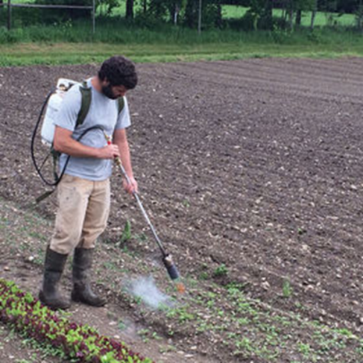 (Johnnyseeds.com)FLAME WEEDER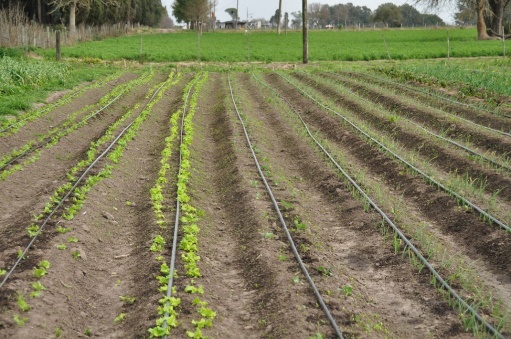 DRIP TAPE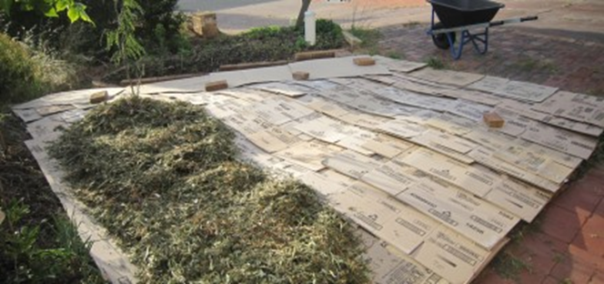 (Photo: shaunsbackyard.com)SHEET MULCH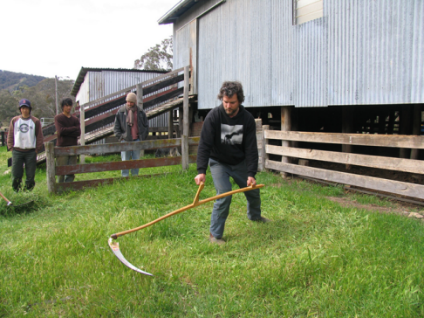 SCYTHE 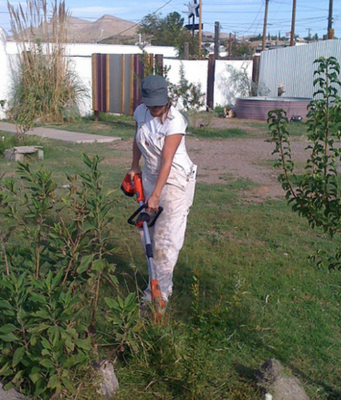 WEED WACKER 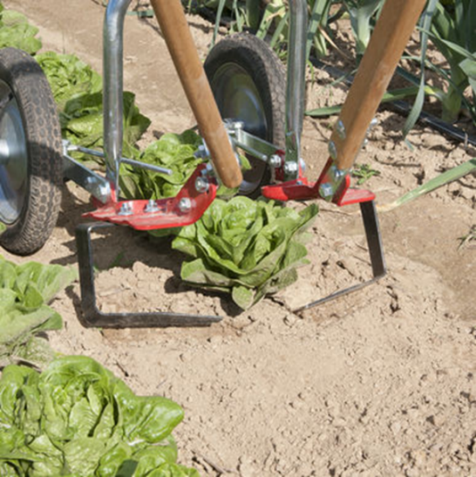 (Photos: johnnyseed.com)WHEEL HOE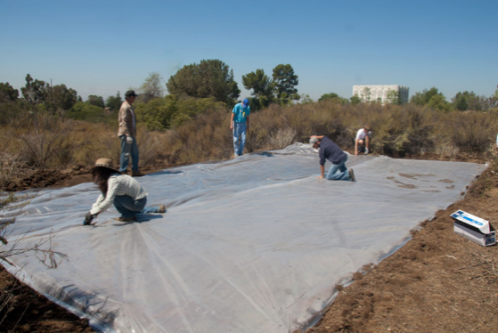 (Photo: research.pomona.edu)WHITE PLASTIC 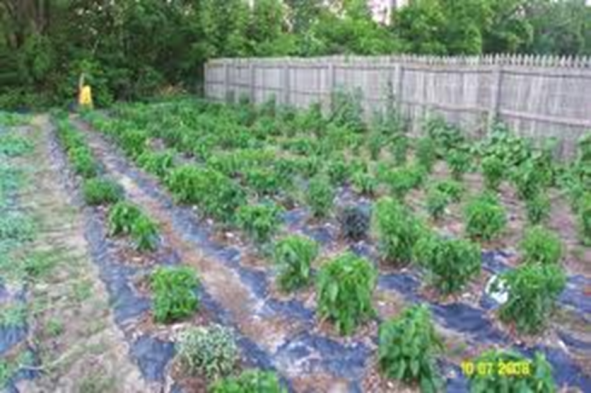 BLACK PLASTIC 